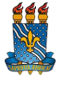 MINISTÉRIO DA EDUCAÇÃO UNIVERSIDADE FEDERAL DA PARAÍBAPRÓ-REITORIA DE GESTÃO DE PESSOAS (PROGEP)TERMO DE OPÇÃO – AUXÍLIO ALIMENTAÇÃO	Eu, ______________________________________________________, matrícula SIAPE nº _____________, ocupante do cargo de ____________________________________, do Quadro de Pessoal desta Universidade, lotado(a) no(a) _____________________________, desejo receber o benefício AUXÍLIO ALIMENTAÇÃO por não perceber idêntico benefício em outro órgão ou entidade da Administração Pública Federal direta, autárquica e fundacional, comprometendo-me a utilizá-lo conforme explicita a legislação, estando ciente de que o uso indevido do mesmo e a inveracidade das informações prestadas constituem falta grave, passível de punição nos termos da lei, inclusive com a suspensão do benefício. João Pessoa, ____ / ____ / ____.______________________________________Assinatura do servidor